                ŠVANDOVO DIVADLO NA SMÍCHOVĚ    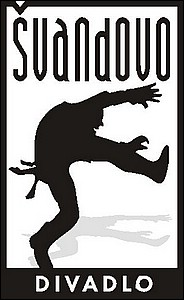                                                               Štefánikova 57, 150 00 Praha 5                                                              Tel : +420 234 651 111HLÁŠENÍ  HRUBÝCH TRŽEBPOŘADATEL : __________________________________________________________ADRESA: ______________________________________________________________PSČ : __________________________________________________________________IČO : ___________________________________________________________________E-MAIL : ________________________________________________________________MÍSTO KONÁNÍ PŘEDSTAVENÍ: ___________________________________________PŘEDSTAVENÍ : __________________________________________________________DATUM KONÁNÍ: ________________________________________________________KAPACITA DIVADELNÍHO SÁLU: __________________________________________POČET VŠECH NÁVŠTĚVNÍKŮ: ____________________________________________CELKOVÁ HRUBÁ TRŽBA: ________________________________________________AUTORSKÝ HONORÁŘ: ____________________Kč   ________________% z btto tržebNEJMÉNĚ VŠAK : ___________________________KčDATUM : ___________________________     __________________________________                                                                                                  podpis a razítko